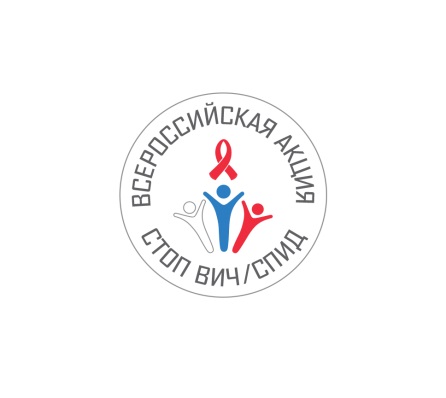 РЕКОМЕНДАЦИИ по стилю одежды участников, студентов и волонтеровВсероссийской акции «Стоп ВИЧ/СПИД» Учитывая, что Акция приурочена к Дню памяти, погибших от ВИЧ/СПИД, желательно соблюдение следующего стиля в одежде:юноши - белая рубашка, черные (темные) брюки; девушки - белая блузка, чёрная (темная) юбка.Символика акции (значок, наклейка) размещается с левой стороны блузки, рубашки. Спортивный стиль одежды не допускается. Оргкомитет Акции